Wammen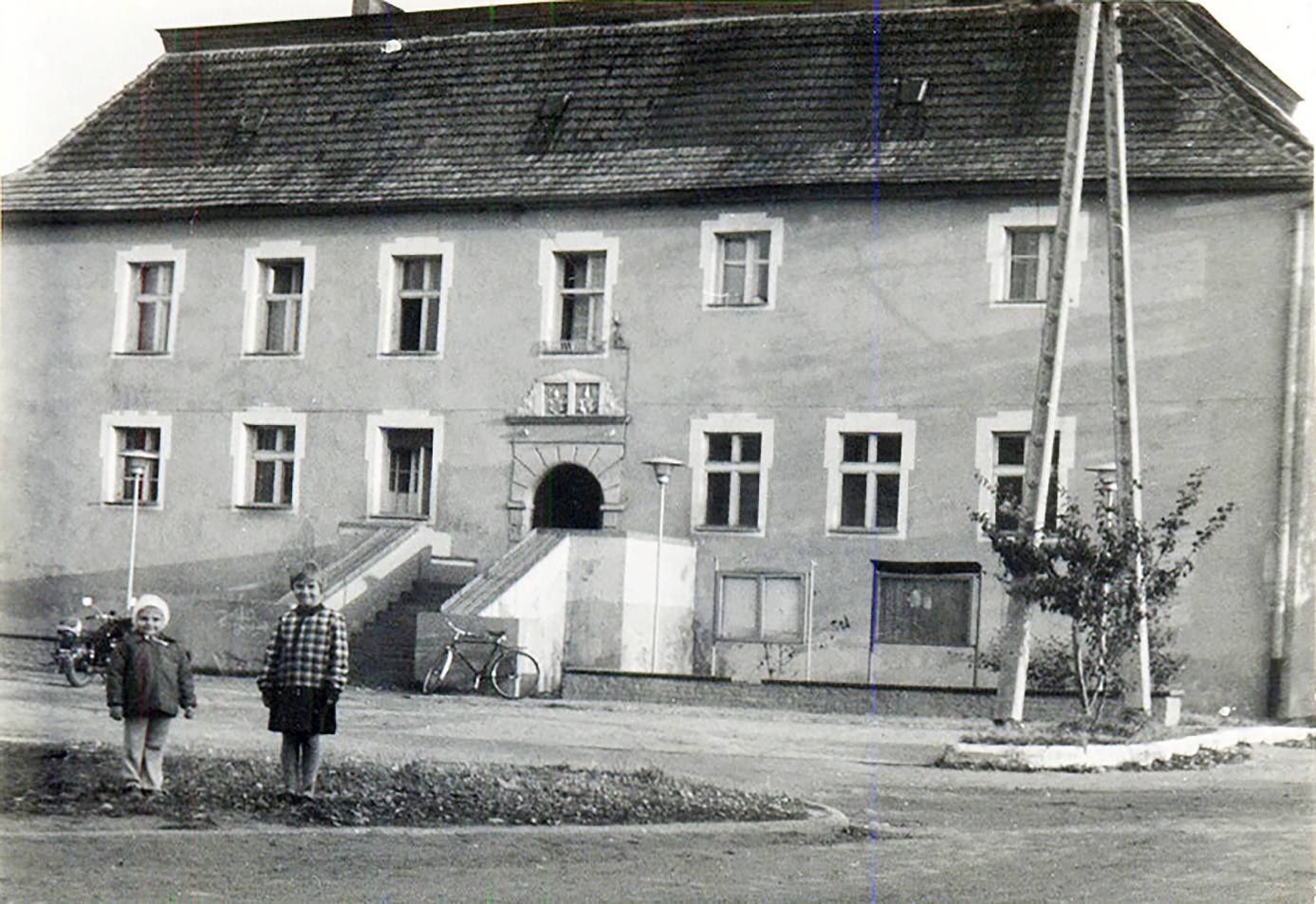 In polnischer Zeit: Ehemaliges Herrenhaus vom Gut Zirpel